Пришел однажды молодой парень к сапожнику в подмастерья наниматься.— Много вас тут таких ходит, — говорит мастер. — На словах сапожники хоть куда, а как до дела дойдет, ничего не умеете.— Испытай меня, — просит парень.— Ладно, — согласился сапожник, — поглядим, умеешь ли ты сапоги тачать.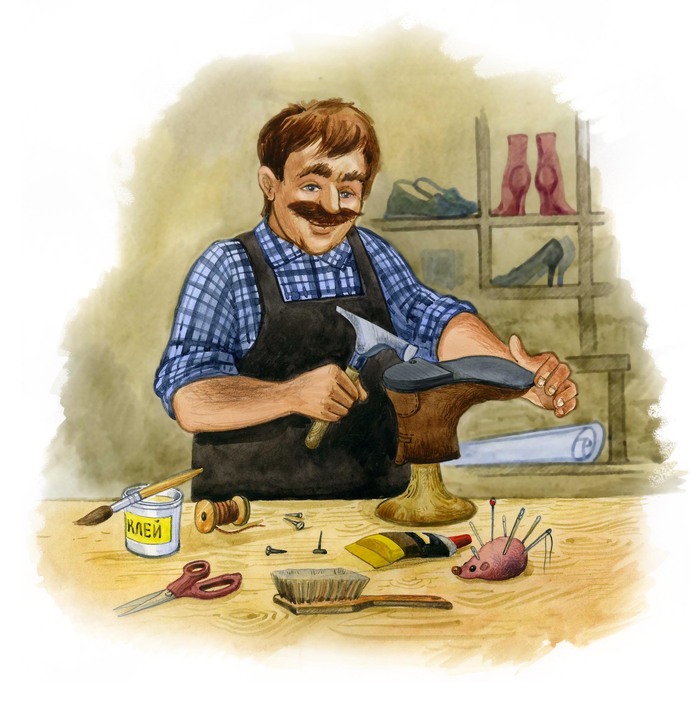 Сшил парень сапоги — загляденье. Обрадовался мастер и говорит:— Работа у тебя спорится.Ударили по рукам, и нанял сапожник парня в подмастерья.Вечером показал ему мастер каморку под самой крышей, где тот будет жить. Вошел подмастерье в каморку и дверь за собой запер. Разобрало сапожника любопытство, стал он в замочную скважину подсматривать. И видит — стал парень на колени, поклонился и говорит:— Ну, господи, скажешь, наконец, сколько мне еще молиться? Молюсь, молюсь, а все без толку. Никак у тебя девяносто девять гульденов не выпросить!Сказал, поднялся с пола и спать лег. Мастер к себе пошел.На другой вечер подглядел сапожник снова, как подмастерье на коленях стоит, кланяется, с богом беседует.— Ну, господи, скажешь, наконец, когда я от тебя сто гульденов получу?!Решил сапожник с парнем шутку сыграть. Влез он на другой день на крышу и пробил дырку прямо в каморку, где подмастерье жил. Вечером снова слышит, как подмастерье у бога деньги просит. Взял тогда мастер кошелек, вышитый жемчугом, положил туда девяносто девять гульденов и опустил его в дырку. Упал кошелек на пол, а подмастерье и говорит:— Поглядим, что там упало. Может, это господь бог расщедрился?Взял он кошелек, открыл его, стал деньги считать. Насчитал девяносто девять гульденов и ворчит:— Эх! Хоть ты и господь бог, однако нечестный. Просил я у тебя сотню гульденов, а ты мне всего девяносто девять послал. Впрочем, кошелек гульден стоит, так что мы в расчете.Сапожник всю ночь не спал: любопытство его разбирало — как подмастерье себя поведет?Подмастерье засел с утра за работу, сапоги тачает, поет, насвистывает. Про деньги не вспоминает. Досадно стало мастеру, не выдержал он и говорит:— Получил ты вчера вечером девяносто девять гульденов? Да еще кошелек, вышитый жемчугом?— Верно! — отвечает подмастерье.— Знаешь, откуда эти деньги?— Знаю, от господа бога!— Вовсе нет! — говорит сапожник. — Деньги эти от меня. Отдавай их теперь назад.— Еще чего! — ухмыльнулся подмастерье. — Я богу молился, деньги выпрашивал, вот они на меня с неба и свалились.— Отдавай деньги! — кипятится мастер.— Ни за что! — ухмыляется парень.— Я на тебя в суд подам! — грозится хозяин.— Ну, напугал! — смеется подмастерье. Мастер и вправду в суд отправился и сговорился с судейскими подмастерья своего разорить.Позвали парня в суд. Подошел он к стряпчему и спрашивает:— Может, знаешь какое средство, чтобы кошелек у меня остался?— Поделишься со мной, дам хороший совет! — отвечает стряпчий.— Ладно! — обещает парень.Стряпчий был хитрюга. Знал он, что мастер с судейскими в сговоре, и решил над парнем посмеяться.— Начнет тебя судья расспрашивать, — говорит он ему, — а ты знай себе посвистывай да правой рукой усы поглаживай!Подмастерье совет запомнил. Позвали парня в зал, и судья его спрашивает:— Получил ты кошелек, вышитый жемчугом, и девяносто девять гульденов?Парень в ответ только посвистывает да правой рукой усы поглаживает.Бился с ним судья, бился, да все попусту. Устал он и говорит:— Видать, этот подмастерье тронутый. Ничего с ним не поделаешь.И как крикнет на него:— Убирайся отсюда!Не заставил подмастерье эти слова дважды повторять и выскочил из зала. А за дверью его уж стряпчий-плут догоняет. Он и сам не ждал, что работнику повезет, но решил за совет деньги получить.— С тебя половина приходится!Подмастерье в ответ лишь посвистывает да усы правой рукой поглаживает.— Ах ты плут! — заорал в сердцах стряпчий. — Я тебе покажу!Но парня уж и след простыл. Идет, радуется. Ловко же он двух плутов вокруг пальца обвел!